В Україні наша доля і воля24 серпня День Незалежності України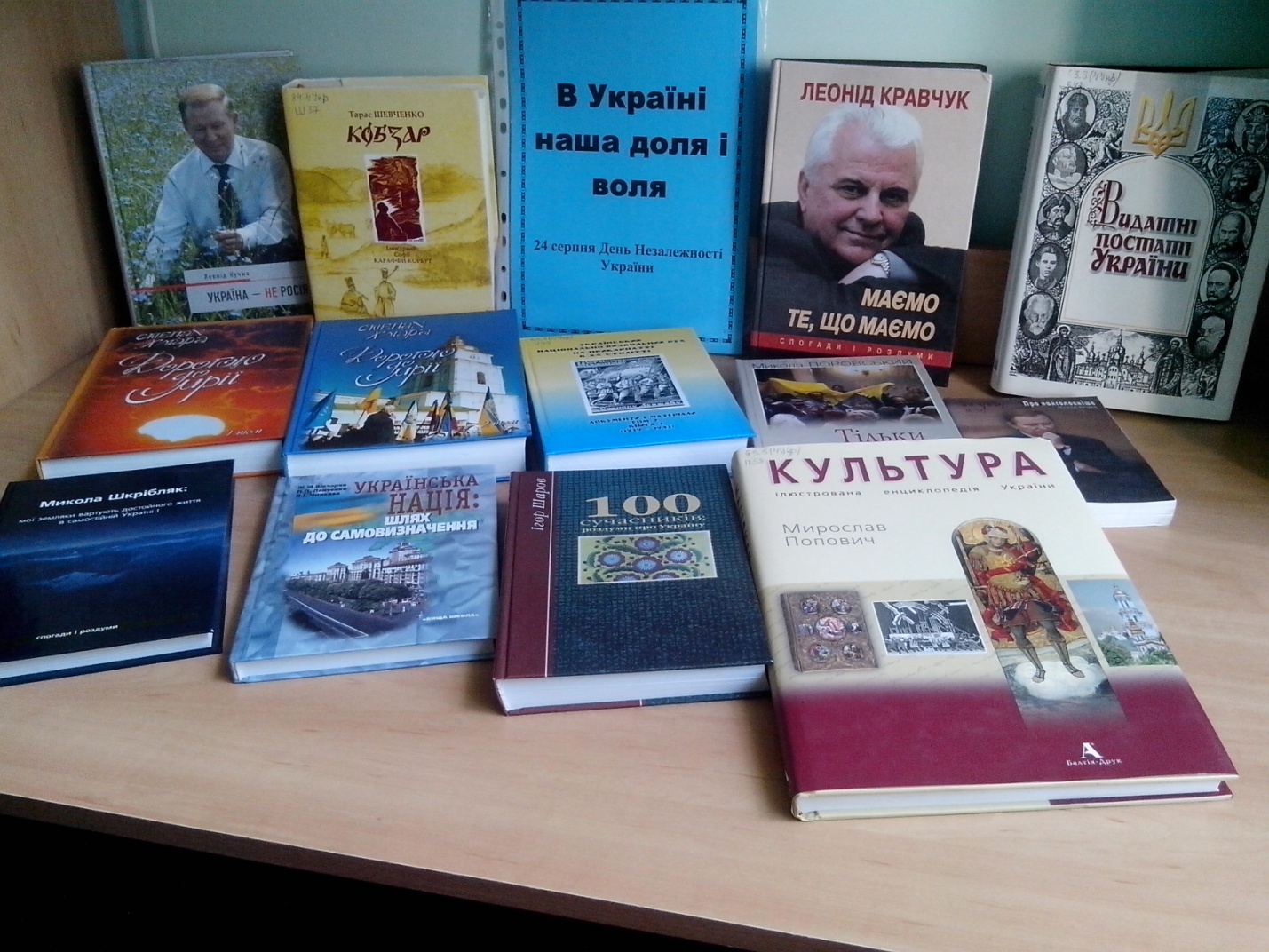 